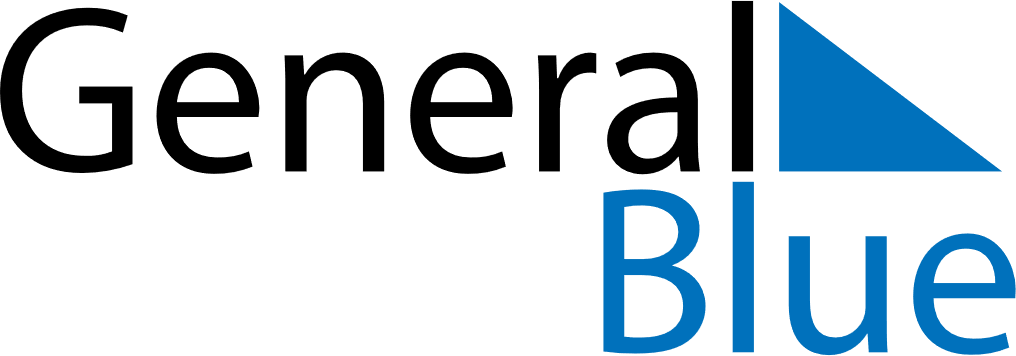 November 1875November 1875November 1875SundayMondayTuesdayWednesdayThursdayFridaySaturday123456789101112131415161718192021222324252627282930